Ammad javaid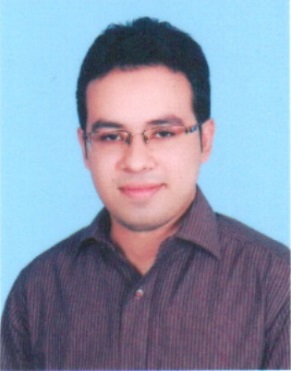 Profile:				Male  24, Single, PakistaniLanguage:			English, Urdu & PunjabiVisa Status			Visit VisaMobile:				+971 52 2945562 | Skype: ammadjavaidsharjahE-mail:				javaidammad@gmail.comPassport No.:			AW8698541                                                                 			CAREER SUMMARYHighly proactive, devoted and team spirited professional with around 2 years of experience in O&M Dept. and 1 Year of experience in Sales and Services Dept. Objective is to work in a challenging environment for a well reputed company where I can contribute my technical knowledge, various management and decision making skills..Core CompetenciesProfessional Experience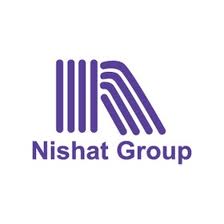            Engineer (Electrical/Electronics)                    Company: Nishat Mills Ltd. (April 2013- till present)                 Dept.: Power House and UtilitiesAs an Engineer I have to involve in every technical activity going around which includes: Closely monitoring of Audit RequirementsHas successfully cleared Audits such as : BV Electrical CompliancesSears’ Workers Health and Safety RequirementNEC Energy CompliancesWalMart Environment Pollution ControlLevi’s Compliance + Technical AuditRegular visits of the site where contractual job is being carried outKeeping  record of Electrical Compliances and take necessary actions Meeting  different corporations regarding the equipment to be installed Planning for Gensets OverhaulingInstalling  CAT Gensets and ensure its control + power connections Participated actively in Erection of Jeanologia Laser Machine with a team of Spanish Engineer and TechniciansAlso engaged with representatives of Tonello  Machines(Washing + Drying) in the purchase of new MachinesParticipated in Preventative Maintenance of Laundry Machines on Yearly basis with an Italian Tech. representativeDevised all the deadlines for Preventative Maintenance and was able to complete the task before timeAssisted my HOD in the costing of Machines and thus the complete unit in order to raise a bid for another UnitNow working closely with my senior officials for the erection of a similar Unit but of a larger capacity than current UnitHeld monthly meetings with WAPDA and SUI Gas officials in order to fulfil the Government requirementResponsible for monthly reporting of all the maintenance activities in the Unit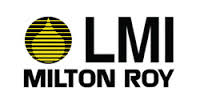   Sales and Services Engineer  Company: Orient Engg. Services (April 2012 - March 2013)   Dept.: LMI Milton Roy Dept.As a Sales and Services Engineer I have the following responsibilities:To calibrate automatic pH,TDS and Conductivity Controllers at Sites  To commission pH,TDS and Conductivity Controls System at SitesTo guide them how to use installed instruments efficiently :Different seminars were conducted at our Customer’s Plants and their Technical Staff was trainedA specific conversion sheet was designed to assist our Customer’s Technical StaffThis sheet helped them to counter check if their sensors were properly calibrated or they can simply check whether Instrument needed calibrationThe idea behind these Training Sessions, was to decrease the number of our Service visits and use the saved resources in Sales PromotionIntroduced my company in Fertilizer industry in SindhVisited the biggest fertilizer producing organizations such as Engro Fert. And Fauji Fert.Was able to convince them to replace the old products with Milton Roy Products and also convinced them to have Preventative Maintenance Parts in InventoryAlso visited our current Customers such as : Liberty Power Plant  (225 MW)Atlas Power Plant     (225 MW)Japan Power Plant    (225 MW)Nishat Power Plant   (225 MW)Internee                                                                                             Company: Nishat Mills Ltd.   2011               Duration:  (3 weeks)              Dept.:        Electronics Lab   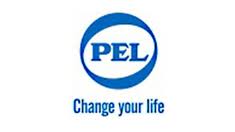 Internee                                                                               Company:  PEL                        2010Duration:   (4 weeks)              Dept.:        Energy Meter Plant    ACHIEVEMENTS & APPRECIATIONSCertified Associate in PLCs and SCADA. (Buraq Integrated Solutions) Attended Workshops on Introduction to WiMAX Runners-Up in cricket Tournament in Annual sports Gala 2011 and 2012Member of IEEE NUST Robotics Society. Conducted various events at NUST Organizer at N@STEC and inter hostels cricket tournament Educational Credentials1. B.E in Electronics Engineering 3.1/4 (2008-2012)                             	          SEECS-NUST, Islamabad2. F.Sc with Pre-Engineering (2006-2008) Crescent Model Higher Secondary School, Lahore3. O-LEVELS (2004-2006) Crescent Model Higher Secondary School, LahoreADDITIONAL SKILLSTeam building Multi TaskingTime ManagementNegotiation & communication skills Highly energetic and self-motivated Creative problem-solver ReferenceWill be furnished upon requestStrategic ForecastingTeam ManagementAnalytical & Problem solving abilityAdherence of Electrical CompliancesNegotiation & Communication skillsCertified Associate in PLCs and SCADAProduct developmentInventory ControlProgramming LanguagesProgramming Soft-waresInternal Auditing